        Info ou Pub ?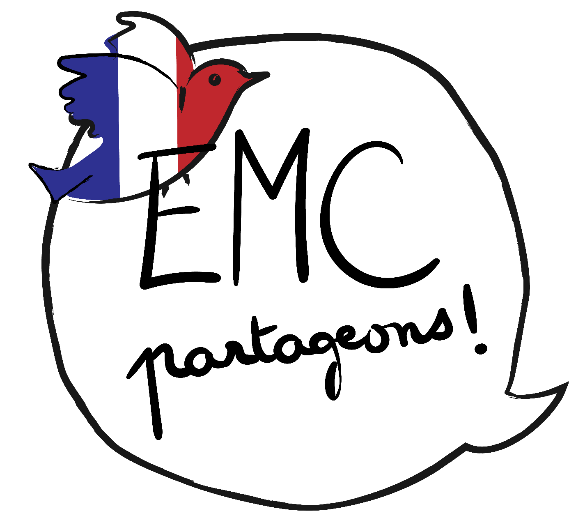 Semaine de la presse et des médias dans l’école #SPME2018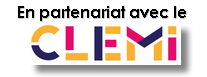 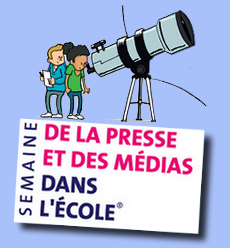 Corpus Cycle 1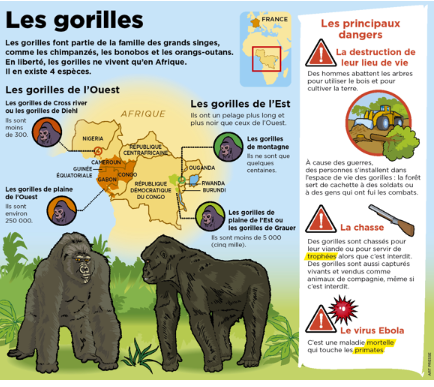 Document issu du journal Mon Quotidien du 09 décembre 2016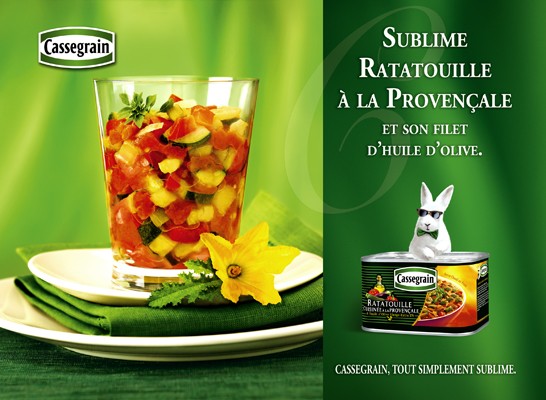 Document issu du magazine Cuisine actuelle de décembre 2013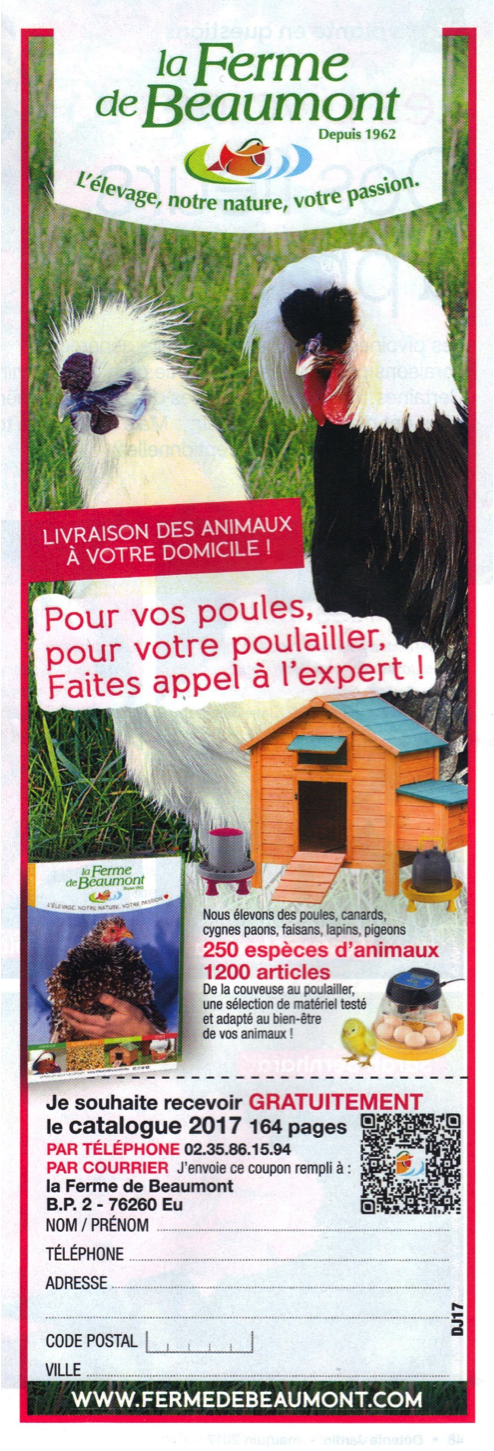 Document issu du magazine Détente Jardin de mai-juin 2017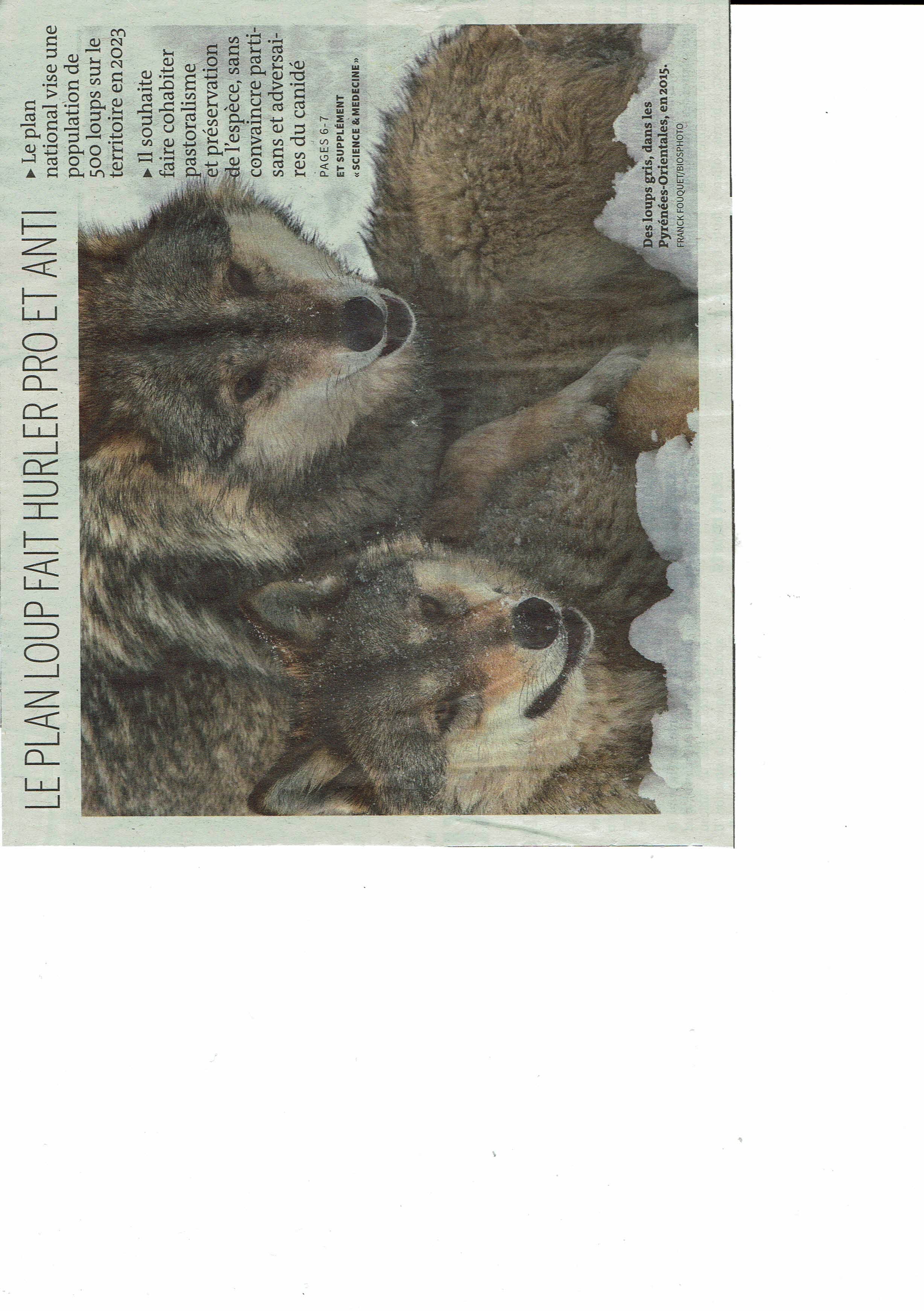 Document issu du journal Le Monde du 21 février 2018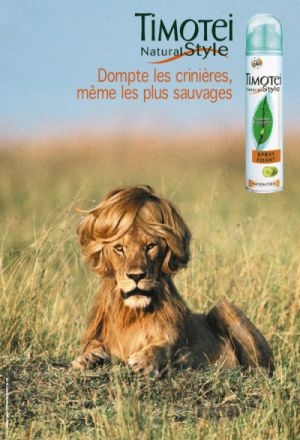 Document issu du magazine Femme actuelle de 2005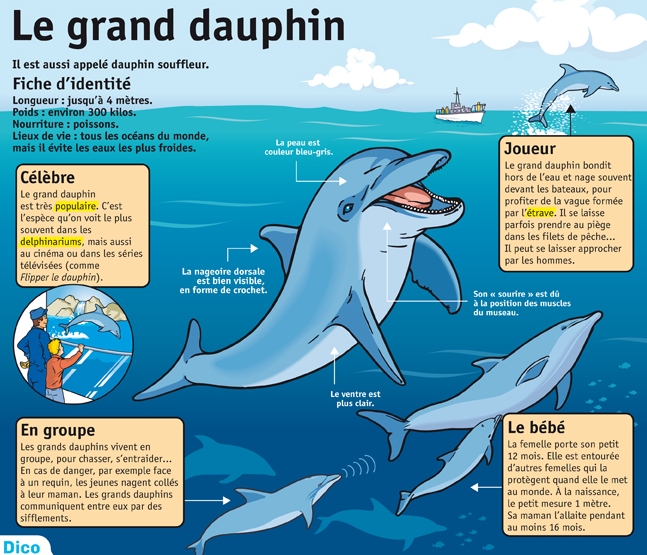 Document issu du journal Le petit quotidien du 12 janvier 2011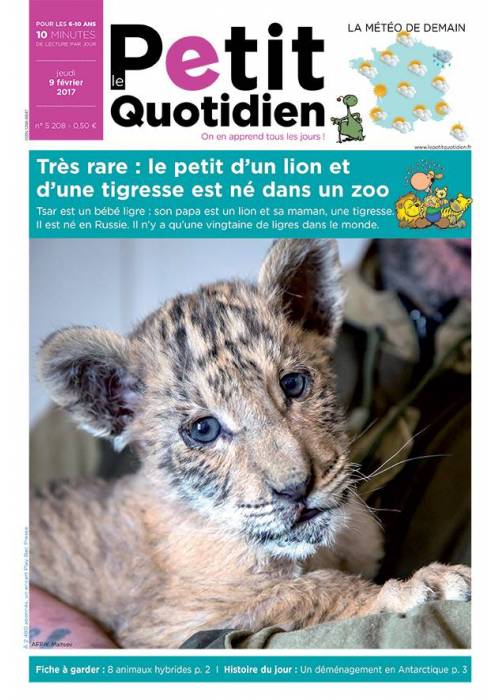 Document issu du journal Le petit quotidien du 9 février 2017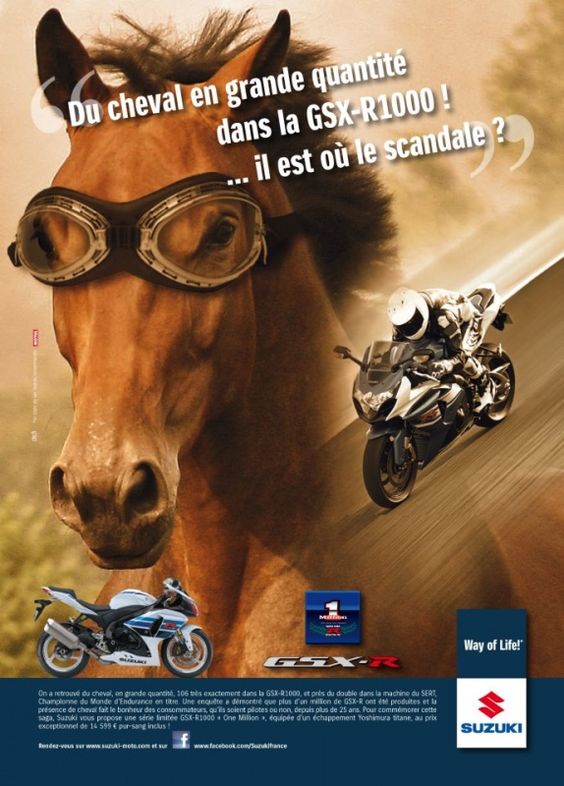 Document issu du magazine Équimag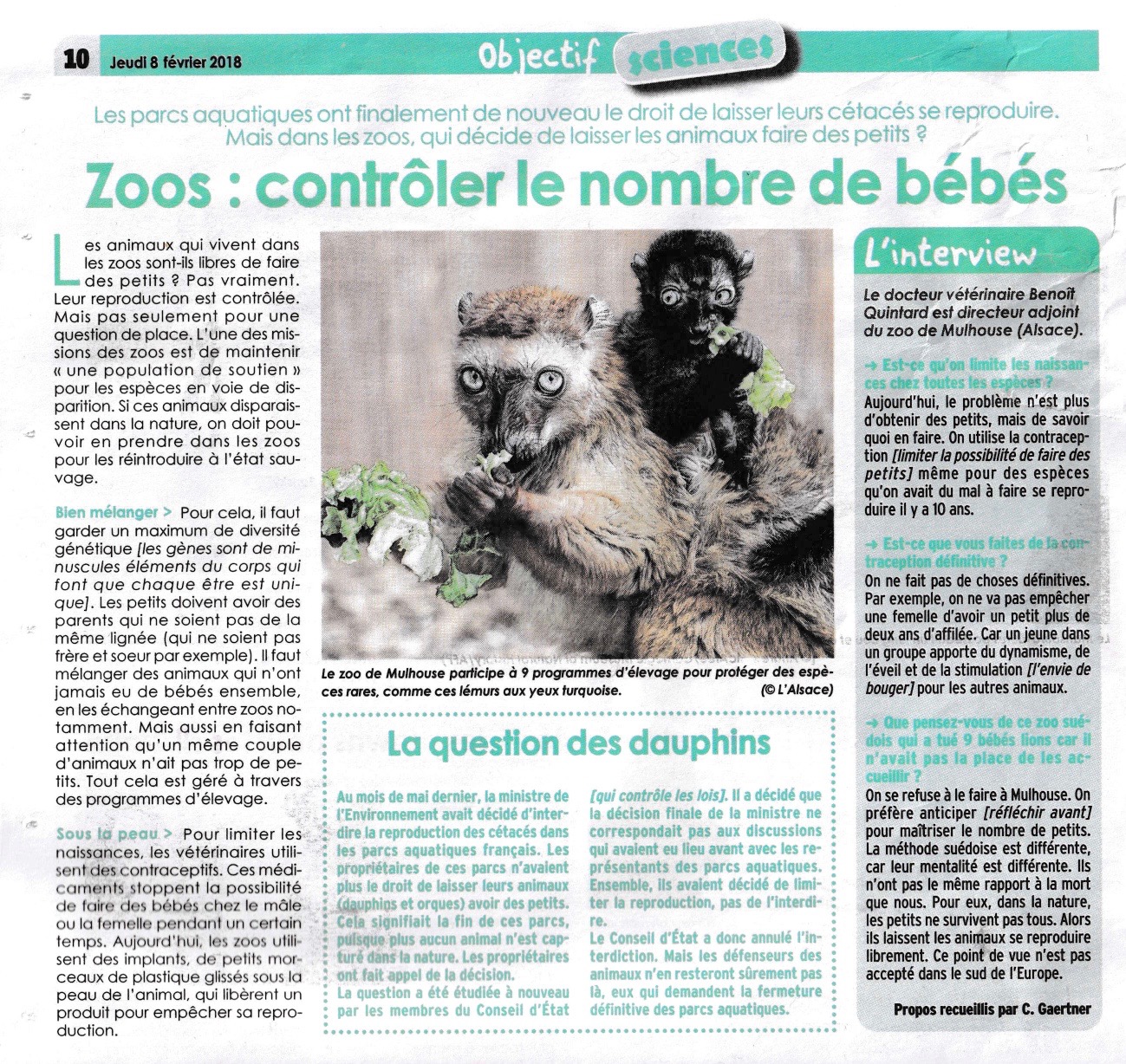 Document issu du Journal des Enfants du jeudi 8 février 2018